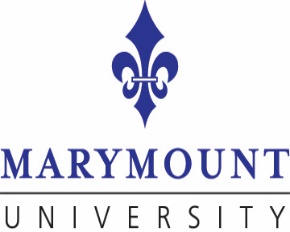 Your application was selected for review in a process called Verification. In this process, we must compare information from your FAFSA application with information from your 2021 Federal tax data. The law states we must ask you for this information before awarding Federal aid. If there are differences between your FAFSA application information and your Federal tax data, we may need to make corrections electronically to your FAFSA.Submit this information to the Office of Financial Aid at Marymount as soon as possible. This form needs to be filled out completely and signed. Upon review of the documentation you submit, additional information may be required; notification of such will be made as quickly as possible.A. Student Information (Please Print)Student Email			B. Family InformationList the people in your parent(s)’ household, including: yourself and your spouse if you have one, and your children, if you will provide more than half of their support from July 1, 2023 through June 30, 2024, even if they do not live with you and;other people if they now live with you, and you provide more than half of their support and will continue to provide more than half of their support from July, 1, 2023 and June 30, 2024. Write the names of all household members in the space(s) below.  Also write in the name of the college that any household member will be attending at least half time between July 1, 2023 and June 30, 2024. If you need more space, attach a separate page or use space in page 4.C. Student Income Verification (all applicants)THE QUICKEST WAY TO HAVE INCOME VERIFIED IS TO USE THE IRS DATA RETRIEVAL TOOL.  
The IRS Data Retrieval Tool will import your Federal Tax information into your FAFSA form.  To use it:Go to www.FAFSA.ed.gov and log into the students FAFSA.Select Make FAFSA Corrections and navigate to the STUDENT INFORMATION section of the FAFSA form.  Read and follow the instructions to determine if the student is eligible to use the IRS Data Retrieval Tool to transfer 2021 IRS income tax information.   If ineligible, go to Step 2.Request a tax return transcript from the IRS by calling 800-908-9946  OR You may submit your request online at https://www.irs.gov. Click on “VIEW YOUR ACCOUNT”, then under YOUR INFORMATION, choose TAX RECORD (TRANSCRIPT) to request your tax information ONLINE.  Be sure to request a tax return transcript for the tax year 2021 -  a tax account transcript is not acceptable. (Add the student’s name and ID # on each page)After reviewing steps 1 and 2 above, please, check one box below:    Check here if you used the IRS Data Retrieval tool on the FAFSA.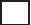     Check here if you are attaching a copy of your 2021 Tax Return Transcript (ADD THE STUDENT’S NAME AND ID# ON EACH PAGE).    Check here if you did not file and WERE NOT required to file a 2021 U.S. Income Tax Return. 
Please complete the box below and follow the instructions in #4.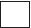 If you did not file and were not required to file a 2021 Federal income tax return, list below your employer(s) and any income received in 2021. You must attach the W-2 or other earnings statements with this form.4. If you did not and were not required file a tax return for 2021, you MUST provide documentation from the IRS that confirms this. Complete IRS form 4506-T, checking Box 7. You can mail or fax to the IRS as the 4506-T shows. Once they respond, you must submit that confirmation to us.Check one of the following:   Check here if IRS confirmation of non-filing is attached.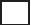    Check here if IRS confirmation of non-filing will be provided later.D. Spouse Income Verification (if student is married)
THE QUICKEST WAY TO HAVE INCOME VERIFIED IS TO USE THE IRS DATA RETRIEVAL. 
The IRS Data Retrieval Tool will import your Federal Tax information into your FAFSA form.  To use it:Go to www.FAFSA.ed.gov and log into the student’s FAFSA.Select Make FAFSA Corrections and navigate to the STUDENT INFORMATION section of the FAFSA form.  Follow the instructions to determine if the spouse is eligible to use the IRS Data Retrieval Tool to transfer 2021 IRS income tax information.   If ineligible, go to Step 1.Request a tax return transcript from the IRS by calling 800-908-9946  OR You may submit your request online at https://www.irs.gov. Click on “VIEW YOUR ACCOUNT”, then under YOUR INFORMATION, choose TAX RECORD (TRANSCRIPT) to request your tax information ONLINE.  Be sure to request a tax return transcript for the tax year 2020 -  a tax account transcript is not acceptable. (Add the student’s name and ID # on each page)After reviewing the information above, please, check one box below:Check here if your parent(s) used the IRS Data Retrieval tool on the FAFSA.Check here if your parent is attaching a copy of their 2021 Tax Return Transcript (ADD THE STUDENT’S NAME AND ID# ON EACH PAGE). Check here if your parent(s) did not file AND WERE NOT required to file a 2021 U.S. Income Tax Return. 
Please complete the box below and follow the instructions in number 3.If your parent(s) did not file and was not required to file a 2021 Federal income tax return, list below your parent(s) employer(s) and any income received in 2021. You must attach the W-2 or other earnings statements with this form.If your parent did not and was not required to have filed a tax return for 2021, you MUST provide documentation from the IRS that confirms this. Complete IRS form 4506-T, checking Box 7. You can mail or fax to the IRS as the 4506-T shows. Once they respond, you must submit that confirmation to us.

Check one of the following:Check here if IRS confirmation of non-filing is attached.Check here if IRS confirmation of non-filing will be provided later.E. Sign this WorksheetI certify that the federal student financial assistance I may receive will only be used for educational purposes and to pay the cost of attending the Marymount University for the 2023-24 academic year.  Each person signing this form certifies that all the information reported on it is complete and correct. *Note: A parent from the FAFSA application must sign. We do not accept electronic signatures.Submit this worksheet to the Office of Financial Aid.Marymount University| Office of Financial Aid | 2807 N. Glebe Rd. Arlington, VA 22207Full NameAgeRelationshipCollegeSelfMarymount UniversitySources 2018 Income $$Sources 2021 Income $$